Тел.: 8-84365-76-3-59, Факс: 8-84365-76-5-45, e-mail: Brl.Vsg@tatar.ru            Решение                                                                          КАРАР      от «__ » ________2017 года                                                      № ____О проведении публичных слушаний на территории муниципального образования«Бирюлинское сельское поселение» по разработке проектов планировки и межевания линейных объектов ООО «Газпром трансгаз Казань (2 этап) в д.Керосиново Высокогорского муниципального района Республики Татарстан»На основании статьи 19 Устава Бирюлинского сельского поселения, статьи 45 Градостроительного кодекса Российской Федерации, Правил землепользования и застройки муниципального образования «Бирюлинское сельское поселение», утвержденных решением Совета Бирюлинского сельского поселения от 12.12.2012 № 56, Положения «О порядке организации и проведения публичных слушаний в Бирюлинском сельском поселении» утвержденного решением Совета Бирюлинского сельского поселения от 09.10.2009 № 91-1 (с изменениями от 28.06.2013 г. № 73), Совет Бирюлинского сельского поселенияР Е Ш И Л:1. Провести публичные слушания на территории муниципального образования «Бирюлинское сельское поселение» по вопросу разработки проекта планировки и проекта межевания  линейных объектов ООО Газпром трансгаз Казань «Ответвление от газопровода среднего давления Д 160 мм к д.Керосиново Высокогорского муниципального района Республики Татарстан» согласно приложению  к настоящему решению.2. Проведение публичных слушаний по вопросу разработки проекта планировки и проекта межевания  линейных объектов ООО Газпром трансгаз Казань «Ответвление от газопровода среднего давления Д 160 мм к д.Керосиново Высокогорского муниципального района Республики Татарстан»  назначить на 03.04.2017 в 15.00 часов в здании Дома культуры Бирюлинского сельского поселения по адресу: РТ, Высокогорский муниципальный район, п.Бирюлинского зверсовхоза, ул. Кольцевая, д.33 3. Определить, что предложения и замечания по обсуждаемому вопросу, а также заявки на участие в публичных слушаниях с правом выступления принимаются по адресу: 422737, Республика Татарстан, Высокогорский муниципальный район, п.Бирюлинского зверосовхоза, ул. Кольцевая, д.33 в будние дни с 8.00 до 17.00 часов до 31.03.2017 года.4. Опубликовать настоящее решение путем размещения на официальном сайте Высокогорского муниципального района в информационно-телекоммуникационной сети Интернет по веб-адресу: http:// vysokaya-gora.tatarstan.ru и на «Официальном портале правовой информации Республики Татарстан» в информационно-телекоммуникационной сети Интернет по веб-адресу: http://pravo.tatarstan.ru, в газете «Высокогорские вести», а также обнародовать  на специально оборудованных стендах на территории Бирюлинского сельского поселения, на зданиях, находящихся в ведении Бирюлинского  сельского поселения Высокогорского муниципального района РТ.          5. Контроль исполнения настоящего решения оставляю за собой.Председатель Совета,Глава Бирюлинского сельского поселения                              Т.Х.БагаутдиновСОВЕТ БИРЮЛИНСКОГОСЕЛЬСКОГО ПОСЕЛЕНИЯВЫСОКОГОРСКОГО МУНИЦИПАЛЬНОГО РАЙОНАРЕСПУБЛИКИ ТАТАРСТАН422737, РТ, Высокогорский район,пос. Бирюлинского з/сул. Кольцевая, 33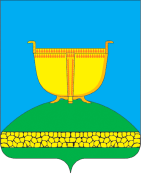 ТАТАРСТАН РЕСПУБЛИКАСЫБИЕКТАУ МУНИЦИПАЛЬ          РАЙОНЫ БӨРЕЛЕАВЫЛ ҖИРЛЕГЕ СОВЕТЫ422737, ТР, Биектау районы,Бөреле җәнлек совхозы пос.Кольцевая  ур., 33